代县李家庄昌盛铁矿预选改造项目一、项目名称：代县李家庄昌盛铁矿预选改造项目二、申报单位：代县李家庄昌盛铁矿有限公司三、申报单位简介：企业成立时间：2012年8月8日企业性质：有限责任公司注册资本：1000万元主营产品：铁矿石采选、销售生产规模：100万吨/年四、项目概况 （一）项目内容1、因本矿山破碎设备使用年限长且工艺较落后，经多次研究论证，决定对破碎系统进行改造。本项目改造采用先进适用的破碎筛分设备和工艺流程，选用高效的中、细碎圆锥破碎机，尽可能降低破碎粒度，使入磨粒度控制到10mm以下。本项目属于改建项目，是在原有的破碎系统上更换中细碎设备，适当调整工艺流程，不需要建设厂房等其它建筑物。2、本项目建设内容及规模：采用目前市场上比较先进的破碎设备，重点是建设改造四套系统：中碎1套、细碎2套、干选机1套）。项目投资估算（万元）总投资1703.89万元，属于企业自筹。项目配套条件场地、道路、水、电、通讯及其它配套设施齐全。项目市场预测及效益分析项目改造完成后，对成品矿溜槽进行封闭、取消龙华选厂锤破车间，可减少扬尘对周边环境的影响。项目改造后，可甩掉10-15%的废石，提高矿石品位，同时减少成品矿石运输成本；将矿石破碎到10mm以下，可直接入球磨机，停用龙华锤破设备，省去该环节费用，降低选矿成本。3、项目改造后，将10-15%的废石甩尾，可减轻龙华尾矿库压力，延长服务时间。五、项目进展情况（一）政策：符合国家、产业政策及山西省产业规划。（二）核准（备案）：（三）土地、环保：符合国家土地政策及环保规定，经相关国土部门及环保部门初审认可。（四）项目可行性研究报告及项目建设书（五）项目前期进展情况该项目设备已订购，设计初稿已完成。六、拟引资方式    企业自筹资金七、招商方向：（资金、人才、技术）资金八、申报单位联系方式地  址：山西省代县聂营镇李家庄村联系人：张洪平手  机：18235096826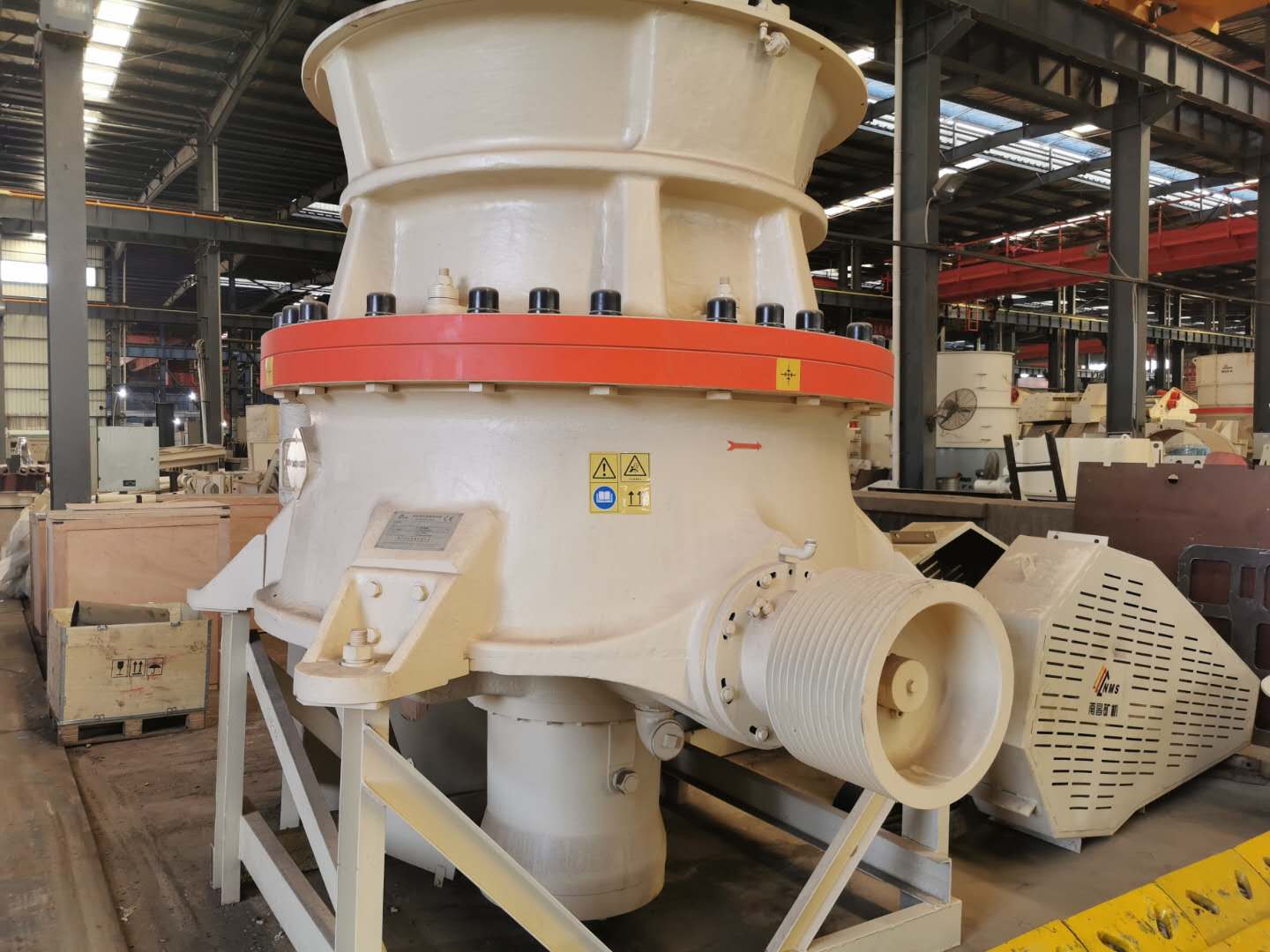 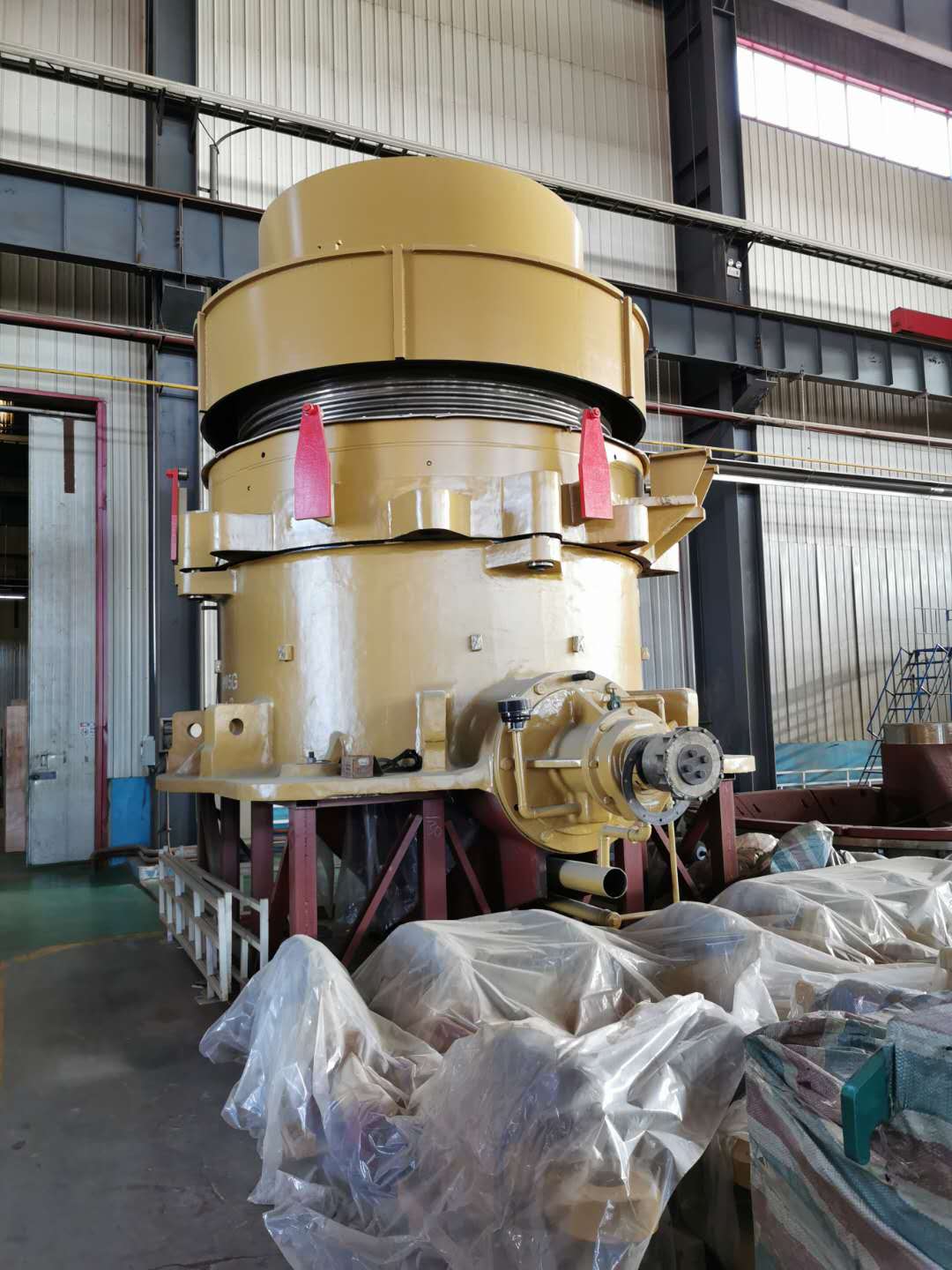 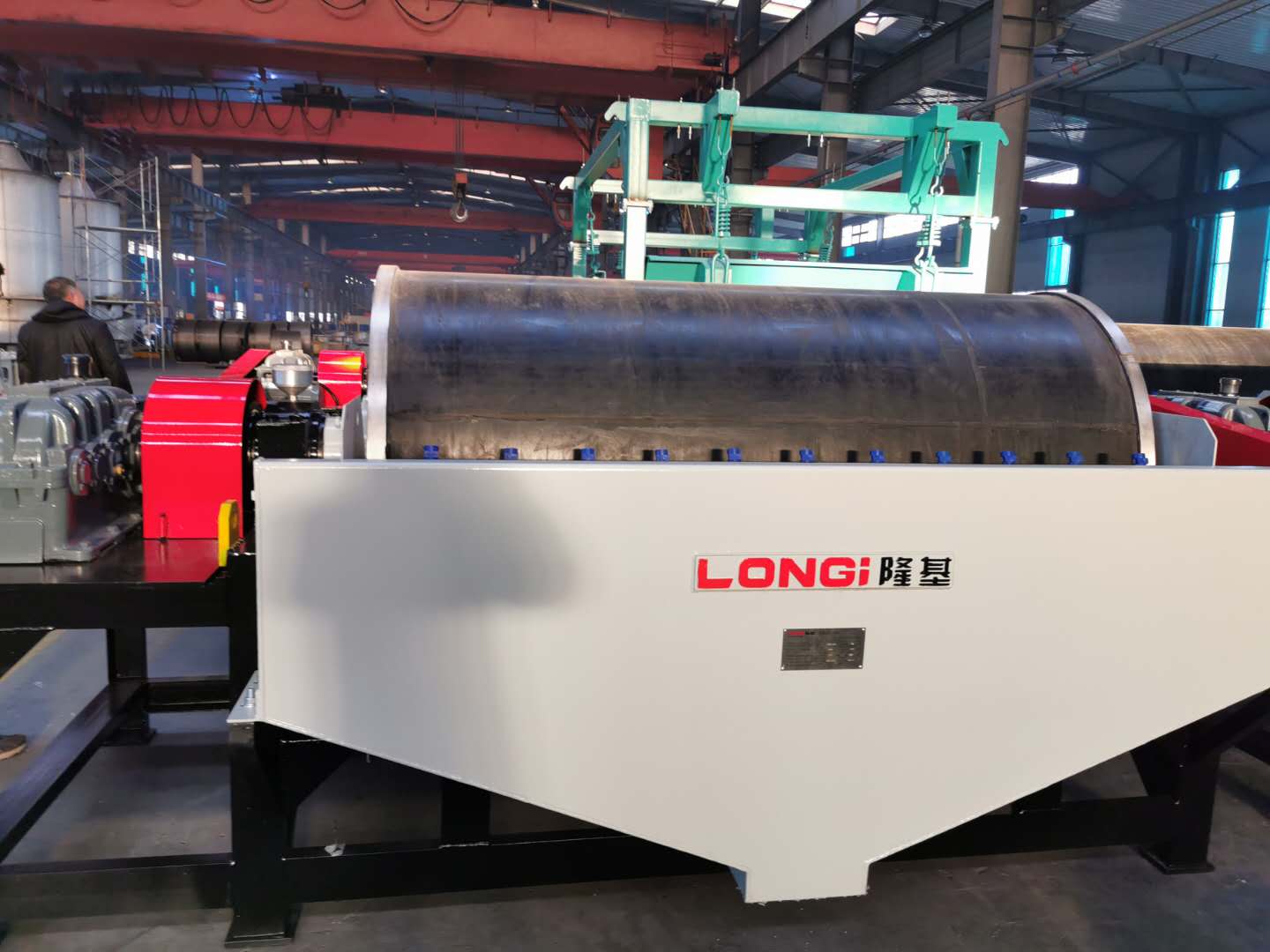 